Ответы можно присылать на почту panteleyeva88@yandex.ru или личными сообщениями в вкВ названии файла или перед выполненным упражнением указывайте номер группы и свою фамилиюПовторите ранее изученный грамматический материал по употреблению времени Future Simple и построения утвердительных, отрицательных и вопросительных предложений в этом времени. Изучите материал по теме «Числительные в английском языке»*.Используя глоссарий по теме «Национальности России»**, теоретические сведения, касающиеся лексики по этой теме***, данные любых словарей, выполните упражнения****.РАБОТА РАССЧИТАНА НА 2 ПАРЫ*Материал расположен в кратких теоретических сведениях к работе (стр. 2-3). **Глоссарий располагается на стр. 4-5*** Материал расположен в кратких теоретических сведениях к работе (стр. 1).****Упражнения располагаются на стр. 6-10Краткие теоретические сведения:По данным переписи населения 2010 года на территории нашей страны проживает около 200 народов и национальностей. Это разной величины общности людей, названия которых переводятся на английский язык по-разному. Есть названия, которые попали в английский язык давно и имеют там устоявшуюся форму: Russians – русские, Ukrainians – украинцы, Azerbaijanis – азербайджанцы, Tartars – татары и т.д. В основном это названия больших этнических групп, которые давно известны носителям английского языка. Названия малых народов передаются в основном транслитерацией с добавлением окончания –s: Bashkirs – башкиры, Chuvashs – чуваши, Dolgans – долганы и т.д. Обратите внимание, что названия национальностей в английском языке всегда пишутся с большой буквы. Для того чтобы говорить о национальностях, проживающих на территории той или иной страны, об их численности, о процентном соотношении и т.п., необходимо использовать числительные. В английском языке, как и в русском, числительные бывают количественные, cardinal, (обозначают кол-во предметов и используются для счета) и порядковые ordinal, (обозначают порядковый номер предмета в ряду подобных). Количественные числительные:Порядковые числительные образуются путем прибавления окончания –th к количественным, при этом перед ними ставится определенный артикль the. У двух числительных five и twelve происходит замена согласного в корне: fifth и twelfth, соответственно.Особенности:1. Цифра 0 в английском языке в зависимости от контекста может читаться по-разному: zero, o, nil. Ноль произносится как zero, когда ноль используется в дробях, процентах, телефонных номерах и в определенных выражениях. O (читается, как английская буква o [əu]) – используется в обозначении годов, времени, в адресах, иногда в телефонных номерах. Nil – используется в счете спортивных матчей.2. Простые дроби (fractions) в английском языке часто пишутся словами и через дефис, если в числителе или знаменателе не используется свой дефис. Для числителя (numerator) используются количественные числительные, а для знаменателя (denominator) – порядковые.½ – one-half, a half (0.5)1/100 – one-hundredth (0.01)1/5 – one-fifth1/1000 – one-thousandth2/7 – two-seventh44/73 – forty-four seventy-third27/100 – twenty-seven hundredth6 целых 15/1 – six and fifteen-nineteenthДесятичные дроби (decimals) в английском языке читаются с помощью слова point (точка), после которой все цифры читаются отдельно. Это правило не относится к счету денег.0.2 – zero point two (point two)1.05 – one point zero five0.25 – zero point two five (point two five)3.005 – three point zero zero five120.85 – one hundred twenty point eight five13.445 – thirteen point four four five3. Проценты (percentages) в английском языке обозначаются словом percent (процент). После числительных слово percent никогда не принимает окончание множественного числа -s, так как с французского языка это слово дословно переводится как «из сотни», «на сотню».1% – one percent10% – ten percent255% – two hundred fifty-five percent30.55% – thirty point five five percentThe Nationalities of the Russian Federation(в порядке убывания)1. Read the texts and do some exercises below.Nationalities of the Russian FederationIn Russia, there are almost 200 peoples and nationalities – of which about 100 are native, that is, peoples whose main ethnic territory is in Russia. In addition, there are more than 60 peoples whose majority of fellow countrymеn live outside of Russia. The ethnic picture of Russia, reflected in the censuses, is diverse, but not static, due to many factors – for example, the indicator of the exact number of peoples is rather relative: in each population census, the number of peoples was different and if, according to the 2002 census, their number was 182, then the results of the 2010 census recorded 193 peoples.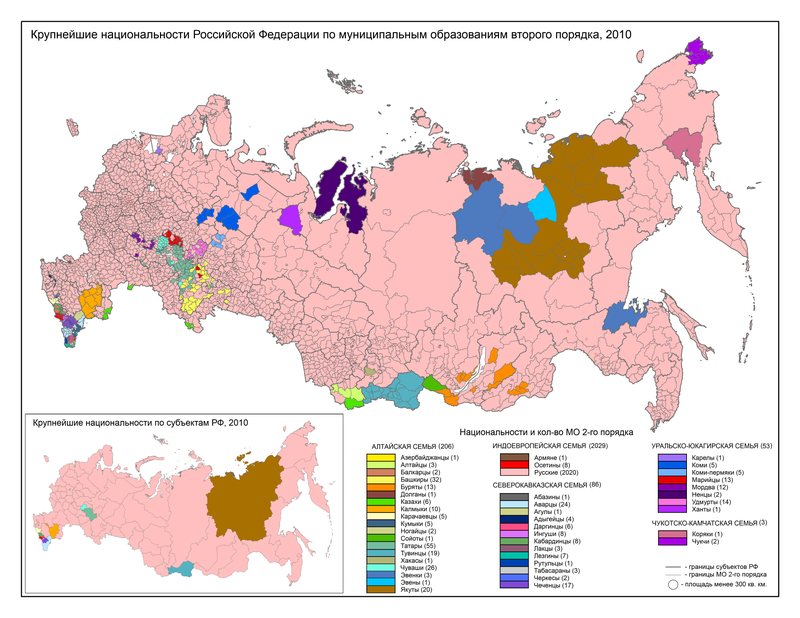 Currently, the nationality is not indicated in the passports of Russian citizens, therefore, the census data are based on self-determination (that is, the respondent himself determined the nationality). As a result, it was found out that Russians are the most numerous nationality of the Russian Federation – their number was 116 million people. This is 80% of the country’s population.The largest peoples of Russia are those, whose number exceeds 1 million people. As a result of the 2010 census, 6 peoples were included in this list – Tatars, Ukrainians, Bashkirs, Chuvashs, Chechens and Armenians. Their total number was 12.87 million people (9.02%).The consequence of the multinational composition of the population and the federal structure is the existence of national autonomies – republics (22), autonomous regions (1) autonomous okrugs (4), as well as national regions (2). Vocabulary:Ethnic-linguistic composition of the Russian Federation populationIn all regions of Russia, Russian is the state language, while in the republics the language of the titular ethnic group is state language – in most of the republics (19 out of 22) there are two state languages, in Crimea there are three ones, in Dagestan – 14, and in Karelia there is no one.The ethno-linguistic composition of the population of any country is an indicator that takes into account not only the ethnic affiliation of a person, but also the language he speaks. In the USSR and modern Russia, there is such a situation in which a person can relate himself to some people (for example, because one of the parents belongs to it), and speak (most often) in Russian.Usually, when sociologists present data from such surveys, they conveniently correlate them with one or another language family.For Russia, the most common is the Indo-European language family, within which several groups stand out: Slavic (the largest one), Armenian, Iranian, Germanic, Indo-Aryan, Romance, etc. In numerical terms, it looks like this: 1) the Indo-European language family – 116.6 million people:- the Slavic language group – 113.5 mln. ppl.- the Armenian language group – 1.1 mln. ppl.- the Iranian language group – 0.8 mln. ppl.- the German language group 340 thousand ppl.- the Indo-Aryan language group 210 thsnd ppl.- the Romanesque language group 165 thsnd ppl., etc.Other language families represented in Russia are Altai, with 12.7 mln. ppl., North Caucasian, with 5.0 mln. ppl., Urals, with 2.3 mln. ppl., as well as Kartvelian (or South Caucasian), Korean Sino-Tibetan, Chukchi-Kamchatka, Afrasian (Semitic-Hamitian), Austro-Asian, Nivkh, Niger-Congolese, Nilo-Saharan, Khoisan, Yukagir, Eskimo-Aleutian, Austronesian, Yenisei, Japanese. Paratai, Ainu and Basques.For many Russian linguistic minorities (or the so-called indigenous minorities), the preservation of their native languages is a big problem. Although in the USSR formally there were schools that taught in national languages, the current state policy was aimed at the russification of education and public life in general. This was also facilitated by mixed (multinational) marriages in which Russian became the language of communication between the spouses. And for children in such marriages, Russian was already the mother tongue. In addition, children from hard-to-reach areas (taiga, tundra, mountains) were taken from their parents to boarding schools where they were forbidden to speak their native language, wear national clothes and eat food that they were used to. Growing up, such children forgot their native language. As a result, in modern Russia there are a lot of people who consider themselves, for example, Nenets, Khanty or Shors, but speak Russian.To change this situation active efforts are made in the national republics to promote the study of native languages, festivals are held, and books are published.Vocabulary:National cuisinesSince Russia is a multinational country, talking about the cuisine of each people individually takes a very long time. Moreover, Russian cuisine is a combination of culinary traditions of many peoples living in our country.Its basis is a common for the East Slavic peoples set of dishes: various soups (borsch, cabbage soup, solyanka, etc.), cereals, boiled and baked vegetables, stews, jelly, fruit drinks, pies, etc.In ancient times, Russian cuisine borrowed such dishes as pelmeni, shangi, kalitki (borrowed from Finno-Ugric peoples). In the Soviet period, such dishes were added to this list: shaslyk, pita bread, kharcho soup, pilaf, halva, sorbet, etc.Modern Russian cuisine is a product of the Soviet cuisine development, which was formed due to the internal migration of various peoples in the USSR outside the traditional region of residence. This was due to the all-Union construction projects, the development of hard-to-reach lands of Siberia, the virgin lands of Central Asia, the Far East, the Far North and their resources, and the deportation of peoples. Dishes of this cuisine were cooked not only by housewives, but were also common in canteens throughout the country. It has become an integral part of home cooking and was used in parallel with national dishes, especially in large cities. In general, Soviet cuisine was shaped by Soviet eating habits and the very limited availability of ingredients in most regions of the USSR. Most dishes were simplified versions of dishes of French, Russian, Austro-Hungarian and Caucasian cuisines.Vocabulary:Exercise 1. Answer the following questions:1. How many nationalities are there in the Russian Federation?2. How much of them are native ones?3. Why is the number of peoples different in population censuses?4. How many peoples were named in the 2002 census? What was their number in the 2010 census?5. What is self-determination?6. What was the most numerous nationality of the Russian Federation according to the 2002 and 2010 censuses?7. What percentage did this make up?8. What peoples were included in the list of the largest peoples of Russia?9. What were their total number?10. In what way do the consequence of the multinational composition of the population and the federal structure of our country correspond?Exercise 2. Say true or false.1. In all regions of Russia, Russian is the state language.2. In the USSR and modern Russia, there is such a situation when a person can relate himself to some people, and speak (most often) in Russian.3. When sociologists present data from ethno-linguistic surveys, they usually don’t correlate them with one or another language family.4. The Slavic language group isn’t the largest one.5. For many Russian linguistic minorities, the preservation of their native languages is not a big problem. 6. The main reason of the fact that Russian became the most common language of international communication in the USSR was the multinational marriages.7. In modern Russia all native peoples speak their mother tongues.8. In national republics, festivals are held and books are published to promote the study of native languages.Exercise 3. Choose the correct variant.1. Russian cuisine is … of many peoples living in our country.a) an alloy of culinary traditionsb) a combination of culinary traditions2. Russian cuisine basis is a common for … peoples set of dishes.a) the West Slavic			c) the East Slavicb) the South Slavic		d) the North Slavic3. In the Soviet period, such dishes were added to the list of borrowed dishes: … .a) shaslik, pita bread, shangi		c) shaslik, sorbet, kalitkib) shaslik, pelmeni, halva		d) shaslik, kharcho soup, pilaf4. Modern Russian cuisine is a product of the Soviet cuisine development, which was formed due to … of various peoples in the USSR.a) the external migration			c) the internal migrationb) the different processes			d) the deportation5. Most dishes were simplified versions of dishes of … cuisines.a) French, Russian, Austro-Hungarian and Caucasianb) Russian, English, German and Caucasianc) French, Russian, German and Caucasiand) Scandinavian, Russian, Austro-Hungarian and French1 – one2 – two3 – three4 – four5 – five6 – six7 – seven8 – eight9 – nine10 – ten11 – eleven12 – twelve13 – thirteen14 – fourteen15 – fifteen16 – sixteen17 – seventeen18 – eighteen19 – nineteen20 – twenty21 – twenty-one22 – twenty-two23 – twenty-three24 – twenty-four25 – twenty-five26 – twenty-six27 – twenty-seven28 – twenty-eight29 – twenty-nine30 – thirty40 – forty50 – fifty60 – sixty70 – seventy80 – eighty90 – ninety100 – one hundred200 – two hundred1000 – one thousand1200 – one thousand two hundred / twelve hundred100 000 – one hundred thousand1 000 000 – one million1 000 000 000 – one billion (миллиард)RussianRussianEnglishEnglishRussianRussianEnglishEnglishRussianEnglishEnglishрусскиерусскиеRussiansRussiansкиргизыкиргизыKyrgyzKyrgyzнагайбакиNağaybäkNağaybäkтатарытатарыTartarsTartarsкоми-пермякикоми-пермякиKomi-PermyakKomi-PermyakкорякиKoryaksKoryaksукраинцыукраинцыUkrainiansUkrainiansгрекигрекиPontic GreeksPontic GreeksахвахцыAkhvakhsAkhvakhsбашкирыбашкирыBashkirsBashkirsалтайцыалтайцыAltayAltayдолганыDolgansDolgansчувашичувашиChuvashsChuvashsчеркесычеркесыCherkessCherkessсибирские татарыSiberian TatarsSiberian TatarsчеченцычеченцыChechensChechensхакасыхакасыKhakasKhakasкоми-ижемцыIzhma KomiIzhma KomiармянеармянеArmeniansArmeniansказакиказакиCossacksCossacksбежтинцыBezhtaBezhtaаварцыаварцыAvarsAvarsкарелыкарелыKareliansKareliansвепсыVepsVepsмордвамордваMordvinsMordvinsмордва-эрзямордва-эрзяErzyaErzyaпуштуныAfghansAfghansказахиказахиKazakhsKazakhsполякиполякиPolesPolesтурки-месхетинцыMeskhetian TurksMeskhetian TurksазербайджанцыазербайджанцыAzerbaijanisAzerbaijanisненцыненцыNenetsNenetsкаратинцыKarataKarataдаргинцыдаргинцыDarginsDarginsабазиныабазиныAbazasAbazasмордва-мокшаMokshaMokshaудмуртыудмуртыUdmurtsUdmurtsезидыезидыYazidisYazidisнивхиNivkhNivkhмарийцымарийцыMariMariэвенкиэвенкиEvenksEvenksудиныUdisUdisосетиныосетиныOssetiansOssetiansтуркменытуркменыTurkmensTurkmensиндийцыIndiansIndiansбелорусыбелорусыBelarusiansBelarusiansрутульцырутульцыRutulsRutulsшапсугиShapsugsShapsugsкабардинцыкабардинцыKabardinsKabardinsкряшеныкряшеныKryashensKryashensтеленгитыTelengitsTelengitsкумыкикумыкиKumyksKumyksагулыагулыAghulsAghulsперсыPersiansPersiansякутыякутыYakutsYakutsлитовцылитовцыLithuaniansLithuaniansуйгурыUygursUygursлезгинылезгиныLezgiansLezgiansхантыхантыKhantyKhantyселькупыSelkupsSelkupsбурятыбурятыBuryatsBuryatsкитайцыкитайцыChineseChineseсойотыSoyotsSoyotsингушиингушиIngushIngushболгарыболгарыBulgariansBulgariansсербыSerbsSerbsнемцынемцыGermansGermansгорные марийцыгорные марийцыHill (Mountain) MariHill (Mountain) MariботлихцыBotlikhBotlikhузбекиузбекиUzbeksUzbeksкурдыкурдыKurdsKurdsрумыныRomaniansRomaniansтувинцытувинцыTuvansTuvansэвеныэвеныEvensEvensительменыItelmeniItelmeniкомикомиKomiKomiфинныфинныFinnFinnпоморыPomorsPomorsкарачаевцыкарачаевцыKarachaysKarachaysлатышилатышиLatviansLatviansмонголыMongolsMongolsцыганецыганеRomaRomaэстонцыэстонцыEstoniansEstoniansкумандинцыKumandinsKumandinsтаджикитаджикиTajiksTajiksчукчичукчиChukchiChukchiвенгрыHungariansHungariansкалмыкикалмыкиKalmyksKalmyksвьетнамцывьетнамцыVietnameseVietnameseульчиUlchsUlchsлакцылакцыLaksLaksгагаузыгагаузыGagauzGagauzтелеутыTeleutsTeleutsгрузиныгрузиныGeorgiansGeorgiansшорцышорцыShorsShorsталышиTalyshTalyshевреиевреиJewsJewsцахурыцахурыTsakhursTsakhursкрымские татарыCrimean TatarsCrimean TatarsмолдаванемолдаванеMoldovansMoldovansмансимансиMansiMansiбесермянеBesermyanBesermyanкорейцыкорейцыKoreansKoreansнанайцынанайцыNanaisNanaisхимшилыHemshinsHemshinsтабасаранетабасаранеTabasaransTabasaransандийцыандийцыAndisAndisтубаларыTubalarTubalarадыгейцыадыгейцыAdygheAdygheдидойцыдидойцыTsezTsezкамчадалыKamchadalsKamchadalsбалкарцыбалкарцыBalkarsBalkarsабхазыабхазыAbkhazAbkhazчехиCzechsCzechsтуркитуркиTurksTurksассирийцыассирийцыAssyriansAssyriansтоджинцыTozhu TuvansTozhu TuvansногайцыногайцыNogaisNogaisарабыарабыArabsArabsсаамыSamiSamiRussianEnglishEnglishRussianRussianEnglishEnglishRussianRussianRussianEnglishэскимосыEskimoEskimoорочиорочиOrochsOrochsлазылазылазыLaziдунганеDungansDungansхваршиныхваршиныKhwarshiKhwarshiкубачинцыкубачинцыкубачинцыKubachinsюкагирыYukaghirYukaghirнегидальцынегидальцыNegidalsNegidalsингилойцыингилойцыингилойцыIngiloysтатыTatsTatsпакистанцыпакистанцыPakistaniPakistaniкрымчакикрымчакикрымчакиKrymchaksамериканцы СШАAmericansAmericansалеутыалеутыAleutAleutгрузинские евреигрузинские евреигрузинские евреиGeorgian JewsудэгейцыUdegeUdegeгинухцыгинухцыHinukhHinukhчеченцы-аккинцычеченцы-аккинцычеченцы-аккинцыAccin ChechensфранцузыFrenchFrenchфинны-ингерманландцыфинны-ингерманландцыIngriansIngriansводьводьводьVotesкаракалпакиKarakalpaksKarakalpaksгодоберинцыгодоберинцыGodoberiGodoberiсреднеазиатские цыганесреднеазиатские цыганесреднеазиатские цыганеCentral Asian RromaитальянцыItaliansItaliansбангладешцыбангладешцыBengalisBengalisосетины-иронцыосетины-иронцыосетины-иронцыIronsкетыKetsKetsпамирцыпамирцыPamirisPamirisсванысванысваныSvansчелканцыChelkansChelkansчулымцычулымцыChulymsChulymsкурманчкурманчкурманчKurmandji KurdsиспанцыSpanishSpanishланкийцыланкийцыSri LankanSri Lankanсреднеазиатские евреисреднеазиатские евреисреднеазиатские евреиCentral Asian JewsлатгальцыLatgaliansLatgaliansмакедонцымакедонцыMacedoniansMacedoniansчамалалычамалалычамалалыChamalalsчуванцыChuvansChuvansультаультаOroksOroksкарагашикарагашикарагашиKaragashбританцыBritishBritishтазытазыTazTazарчинцыарчинцыарчинцыArchiгунзибцыHunzibsHunzibsижорцыижорцыIzhoriansIzhoriansкайтагцыкайтагцыкайтагцыKaytagsяпонцыJapaneseJapaneseбоснийцыбоснийцыBosniansBosniansастраханские татарыастраханские татарыастраханские татарыAstrakhan TatarsнганасаныNganasansNganasansэнцыэнцыEnetsEnetsчеркесогаичеркесогаичеркесогаиCherkesogaiмишариMishar TatarsMishar TatarsрусинырусиныRutheniansRutheniansбагуглалыбагуглалыбагуглалыBagvalalгорские евреиMountain JewsMountain Jewsосетины-дигорцыосетины-дигорцыDigorDigorкерекикерекикерекиKereksтофаларыTofalarsTofalarsлугово-восточные марийцылугово-восточные марийцыMeadow-Eastern MariMeadow-Eastern MariминнонитыминнонитыминнонитыMennonitesкубинцыCubansCubansсетусетуSetosSetosгреки-урумыгреки-урумыгреки-урумыUrumsтиндалыTindiTindiаджарцыаджарцыAdjariansAdjariansюгиюгиюгиYughхорватыCroatsCroatsкараимыкараимыKaraitesKaraitesмегрелыMingreliansMingreliansчерногорцычерногорцыMontenegrinsMontenegrinspeople – зд. народ (мн. число peoples)nationality – национальность, народностьfellow countryman – соотечественник, соплеменник (мн. ч. fellow contrymen)census – перепись (населения)determine – определятьto be found out – оказаться, выяснитьсяthe most numerous – наиболее многочисленныйexceed – превышатьto be included in smth – быть включенным во что-тоtotal number – общее число, количествоconsequence of smth – следствие чего-либоmultinational composition – многонациональный составfederal structure – федеральная структураrelative – условный, относительныйdata – данные, информацияto be based – основыватьсяself-determination – самоопределениеrespondent – респондент, опрашиваемыйexistence – существование, наличиеnational autonomies – национальные автономииrepublics – республики autonomous regions – автономные областиautonomous okrugs – автономные округаnational regions – национальные районыstate language – государственный языкtitular ethnic group – титульная этническая группаethno-linguistic composition – этно-языковой составindicator – показатель to take into account – принимать во вниманиеethnic affiliation – этническая принадлежностьto relate oneself to some people – относить себя к какому-то народуsurvey – опрос (социологический)to correlate smth with smth – соотносить что-либо с чем-либоlanguage family – языковая семьяthe most common – самый распространенныйto stand out – выделятьсяin numerical terms – в числовом отношенииmln. ppl. – сокр. для million people (др. возм. сокр. M, m, mio., mil. – в зависимости от сферы использования, стиля и варианта английского)thsnd ppl. – сокр.для thousand people (др. возм. сокр. K, k, thou – в зависимости от сферы использования, стиля и варианта английского)linguistic minorities – языковые меньшинстваindigenous minorities – коренные малочисленные народыpreservation – сохранение native language – родной языкstate policy – государственная политикаto be aimed at smth – быть нацеленным на что-тоrussification – русификация public life – общественная жизньto be facilitated by smth – страд. зал. к to facilitate – способствовать, содействоватьmixed (multinational) marriages – смешанные (межнациональные браки)spouses – супруги mother tongue – родной языкto consider oneself – считать себяboarding schools – школы-интернатыto be forbidden – быть запрещеннымto be used to smth – быть привычным к чему-тоhard-to-reach areas – труднодоступные территорииare made – стард. зал. к to make – делать, предприниматьto promote – продвигатьare held – страд. зал. к to held – устраивать, проводитьare published – страд.зал. to publish – публиковатьmultinational country – многонациональная странаcuisine – кухня combination of culinary traditions – сплав кулинарных традицийbasis – основа set of dishes – набор блюдjelly – зд. кисельfruit drinks – зд. морсыto borrow – заимствоватьto be added – быть добавленнымpita bread – зд. лавашto be formed – быть сформированнымdue to – благодаря, за счетinternal migration – внутренняя миграцияall-Union construction projects – всесоюзные стройкиdeportation of peoples – депортация народовcanteens – столовые throughout the country – по все странеintegral part of home cooking – неотъемлемая часть домашней кухниto be shaped – быть сформированнымavailability of ingredients – доступность ингредиентовsimplified versions – упрощенные версии